Муниципальное бюджетное  учреждение дополнительного образования«Детская школа искусств № 17» городского округа Самара (МБУ ДО «ДШИ № 17» г.о.Самара)443079, г.Самара, ул.Гагарина 58, тел(факс) 260-83-01«О апелляционной комиссии»На основании приказа № 45 от 27.03.2018г. «Порядок приёма в МБУ ДО «ДШИ № 17» г.о. Самара на 2018-2019 учебный год»ПРИКАЗЫВАЮ:Создать апелляционную комиссию для рассмотрения заявлений родителей (законных представителей) поступающих, не согласных с результатами индивидуального отбора:Председатель – Рябинина О.П., педагог дополнительного образования;секретарь – Литвачук А.Е., заместитель директора по УВР;Члены апелляционной комиссии  Брянская Л.Ю. – педагог дополнительного образования. Определить график работы апелляционной комиссии:
Провести повторный индивидуальный отбор поступающих:Член апелляционной комиссии  Брянская Л.Ю., педагог дополнительного образования; Члены повторного индивидуального отбора поступающих:Силантьева Г.С. – педагог дополнительного образования;Чекова Г.А.   педагог дополнительного образования;Калинин С.В.  педагог дополнительного образования;Изместьева В.П.  педагог дополнительного образования.Определить график работы повторного индивидуального отбора поступающих: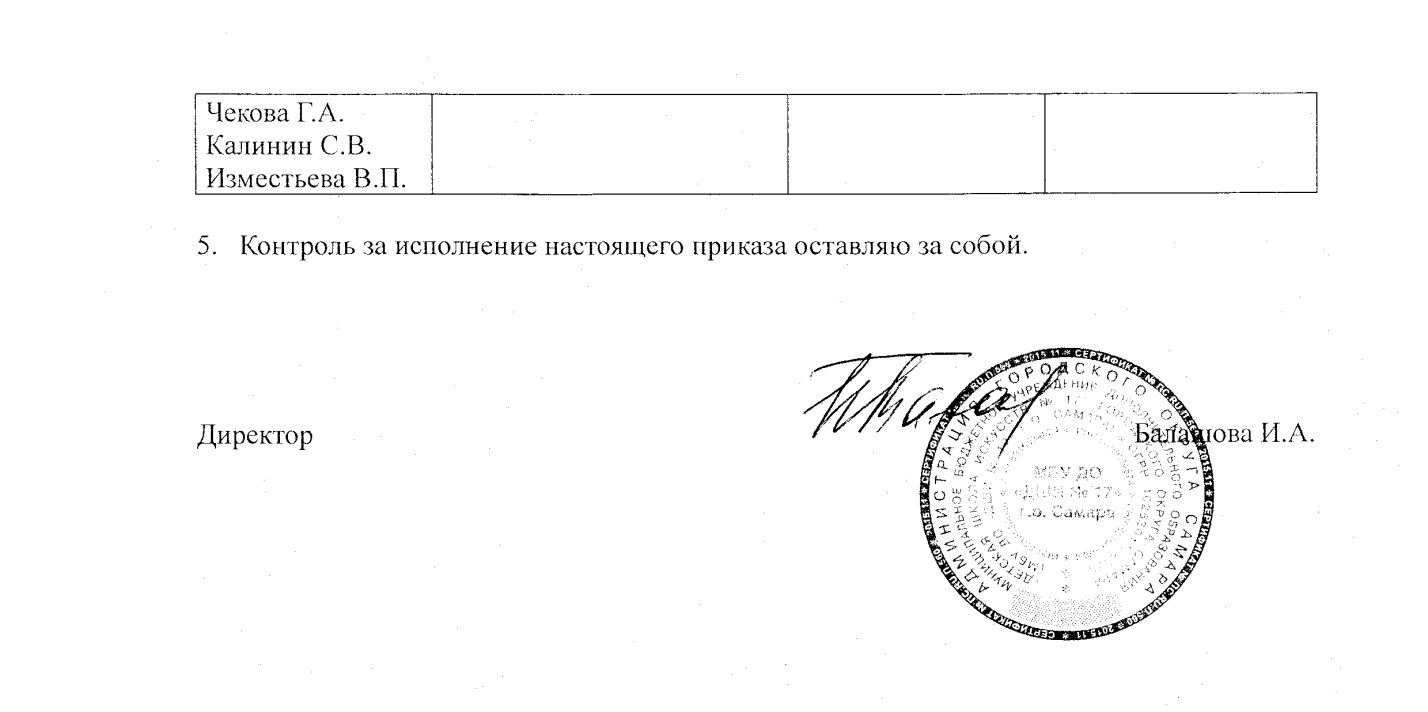                                                  ПРИКАЗНомер Дата составления                                                 ПРИКАЗ4828.03.2018Члены комиссии Адрес  работы комиссииДни работы комиссии Время, кабинетРябинина О.П.Брянская Л.Ю.Литвачук А.Е.Ново-Садовая, 17914.06.2018 г. – с 17.00 до 19.00 каб. № 3 Члены комиссии Адрес  работы комиссииДни работы комиссии Время, кабинетБрянская Л.Ю. Силантьева Г.С.Ново-Садовая, 17918.06.2018 г. – с 17.00 до 18.00 каб. № 2